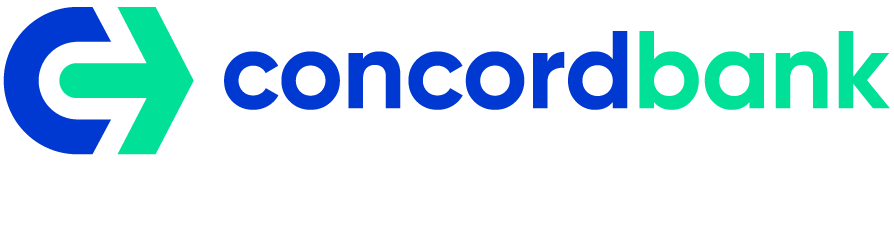          АНКЕТА-ОПИТУВАЛЬНИК  фізичної особи Розділ 1. Інформація про фізичну особуРозділ 2. Інформація про особу, яка на підставі довіреності може представляти інтереси фізичної особи в банку або про особу, яка відкриває рахунок на ім’я фізичної особи – власника рахунку (необхідне підкреслити)Розділ 3. Інформація щодо осіб  пов’язаних з публічними особами:Якщо Ви є публічною особою вкажіть ідентифікаційні дані близьких осіб:Вкажіть дані юридичних осіб, в яких Ви є керівниками та/або є кінцевим бенефіціарним власником (контролером), вигодоодержувачем:Якщо Ви пов’язані з публічною особою вкажіть ідентифікаційні дані цієї особи:Розділ 4. Характеристика джерел надходження коштів на всі Ваші рахунки у Банку, у тому числі тих, які Ви очікуєте. у вигляді позики		 у вигляді фінансової допомоги	 сукупний середньомісячний дохід  дохід від продажу майна  	 від продажу цінних паперів      від продажу або відступлення права грошової вимоги 	 від укладання строкових контрактів або використання інших похідних фінансових інструментів та деривативівВкажіть загальну суму (обсяг) очікуваних надходжень протягом 3х місяців: до 400 тис. грн. 		 до 3000 тис. грн.			 від 3000 тис. грн. Розділ 5. Фінансовий стан та соціальний статус клієнта.5.1. Місце роботи:  Загальний трудовий стаж: 	 до 1 року		 від 1 до 3 років	 більше  3 років або Ви:  домогосподар(ка)	 пенсіонер		 не працюю		 на утриманні у члена сім’ї5.2.Чи здійснюєте Ви підприємницьку або незалежну професійну діяльність?     підприємець	 адвокат 	 приватний нотаріус	 судовий експерт	 ні5.3. Яке майно з наведеного нижче знаходиться у  Вашій власності  або спів власності? квартира	 будинок	 земельна ділянка	 транспортні засоби	 нежитловий фондВласні накопичення на суму (у тому числі розміщені/зберігаються у фінансових установах): _______________грнДохід від продажу майна (підтверджено документально) на суму:				   _______________грн   Щомісячний дохід на основному місці роботи:						   _______________грн Інші щомісячні доходи:									   _______________грн 5.4. Сімейний стан: 		 одружений(на)  	 неодружений(на)Розділ 6. Мета і характер майбутніх ділових відносин з банком (послуги, якими Ви плануєте скористатися): операції з платіжними картками		 депозитні операції		 кредитні операції    розрахунково-касове  обслуговування		 оренда банківського сейфа	 операції з цінними паперами    здійснення переказів без відкриття рахунку	 міжнародні перекази		 банківські метали        Наведені у цій анкеті – опитувальнику відомості є вичерпними та достовірними. Надані копії документів під час укладання з Банком угоди (договору), відкриття рахунку, проведення фінансової операцій без відкриття рахунку є чинними та відповідають дійсності. ____________________       ________________________                                                   (підпис клієнта)                               (ініціали, прізвище)_________________________________________________________________________________________________________________________Відмітки Банку:Анкету-опитувальник отримав та перевірив: «_____»______________ 20___ року  		_______________________________________________	___________________________	 _______________				посада					 (ініціали, прізвище)			(підпис)Прізвище, ім`я, по батькові (за наявності)Ідентифікаційний номер згідно з ДРФО (для резидентів)Адреса місця фактичного проживання (перебування): назва країни, регіону (області), району, міста (села, селища), вулиці (провулку), номера будівлі (корпусу), номера квартири)Місце тимчасового перебування на території України(для нерезидентів)Номер контактного телефону та факсу (за наявності) Адреса електронної пошти (за наявності)Інформація про належність клієнта до публічних осіб, до осіб близьких або пов’язаних з публічними особами. Так    НіПрізвище, ім`я, по батькові (за наявності)Ідентифікаційний номер згідно з ДРФО (для резидентів)Адреса місця фактичного проживання (перебування): назва країни, регіону (області), району, міста (села, селища), вулиці (провулку), номера будівлі (корпусу), номера квартири)Місце тимчасового перебування на території України (для нерезидентів)Номер контактного телефону та факсу (за наявності) Адреса електронної пошти (за наявності)Інформація про належність клієнта до публічних осіб, до осіб близьких або пов’язаних з публічними особами. Так    НіПрізвище, ім`я, по батьковіДата народженняТип родинного зв’язку Скорочена назва юридичної особи та код ЄДРПОУПосада  (за наявності)Кінцевий бенефіціарний власник (контролер), вигодоодержувач (так/ні)Прізвище, ім`я, по батьковіДата народженняПосада  Тип зв’язкуНазва підприємстваПосада